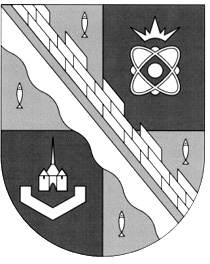                            администрация МУНИЦИПАЛЬНОГО ОБРАЗОВАНИЯ                                             СОСНОВОБОРСКИЙ ГОРОДСКОЙ ОКРУГ  ЛЕНИНГРАДСКОЙ ОБЛАСТИ                             постановление                                                      от 29/12/2023 № 3626О внесении изменений в постановление администрации Сосновоборского городского округа от 20.02.2023 № 453 «О порядке разработки, реализации и оценки эффективности муниципальных программ Сосновоборского городского округа»В соответствии с Бюджетным кодексом Российской Федерации, Федеральным законом от 28.06.2014 № 172-ФЗ «О стратегическом планировании в Российской Федерации», постановлением Правительства Ленинградской области от 07.03.2013 № 66   «Об утверждении Порядка разработки, реализации и оценки эффективности государственных программ Ленинградской области» (с внесенными изменениями), решением совета депутатов Сосновоборского городского округа от 28.10.2015 № 154                   «Об утверждении Положения о стратегическом планировании в муниципальном образовании Сосновоборский городской округ Ленинградской области», администрация Сосновоборского городского округа постановляет:1. Внести изменения в постановление администрации Сосновоборского городского округа от 20.02.2023 № 453 «О порядке разработки, реализации и оценки эффективности муниципальных программ Сосновоборского городского округа» (далее – Порядок) и утвердить Приложения 9 и 10 к настоящему постановлению в новой редакции.2. Общему отделу администрации обнародовать настоящее постановление на электронном сайте городской газеты «Маяк».3. Отделу по связям с общественностью (пресс-центр) комитета по общественной безопасности и информации разместить настоящее постановление на официальном сайте Сосновоборского городского округа.4. Настоящее постановление вступает в силу со дня официального обнародования и применимо к правоотношениям, возникающим при составлении и исполнении бюджета Сосновоборского городского округа с 01.01.2024. 5. Контроль исполнения настоящего постановления возложить на первого заместителя главы администрации Сосновоборского городского округа Лютикова С.Г.Глава Сосновоборского городского округа		                                        М.В. ВоронковИсп. Мандрукина Кристина Рустамовна т. 6-28-35 БОУТВЕРЖДЕНпостановлением администрацииСосновоборского городского округаот 29/12/2023 № 3626Приложение 9к ПорядкуОтчето реализации муниципальной программы ˂1˃Наименование муниципальной программы: ___________________Отчетный период: 20___ года--------------------------------˂1˃Отчет заполняется ежегодно, представляется с пояснительной запиской о результатах реализации муниципальной программы.˂2˃ Заполняются в соответствии с утвержденным детальным планом.Ответственный исполнитель муниципальной программы (должность)					Фамилия, инициалыСОГЛАСОВАНОЗаместитель главы администрации (куратор муниципальной программы)					Фамилия, инициалыИсполнитель (должность) 							Фамилия, инициалыПриложение 10к ПорядкуОТЧЕТоб эффективности муниципальной программыНаименование муниципальной программы: ___________________Отчетный период: 20___ года˂1˃ При отсутствии процессной части в муниципальной программе средний процент выполнения показателей (индикаторов) рассчитывается только по пунктам 4 и 6.          ˂2˃ Целевые индикаторы муниципальной программы.                                                                                                                                                                                                                                                                                                                                                                                                                                                                                                                                                                                                                                                                                                                                                                                                                                                                                                                                                                                                                                                                                                                                                                                                                                                                                                                                                                                                                                                                                                                                                                                                  ˂3˃Показатели (индикаторы) в соответствии с Детальным планом муниципальной программы.˂4˃ Оценка эффективности муниципальной программы определяется исходя из среднего значения критериев (сумма значений всех критериев, деленная на количество критериев) по шкале:выше 90 % – высокая эффективность;от 70 до 90 % – средняя эффективность;ниже 70 % – низкая эффективность.Ответственный исполнитель муниципальной программы (должность)					Фамилия, инициалыСОГЛАСОВАНОЗаместитель главы администрации (куратор муниципальной программы)					Фамилия, инициалыИсполнитель (должность) 							Фамилия, инициалыNНаименование структурного элемента муниципальной программыОтветственный за реализациюОбъем бюджетного финансирования (тыс. рублей)Объем бюджетного финансирования (тыс. рублей)Объем бюджетного финансирования (тыс. рублей)Причины недостижения (невыполнения) NНаименование структурного элемента муниципальной программыОтветственный за реализациюПлан ˂2˃Факт ˂2˃% Причины недостижения (невыполнения) 1234567Муниципальная программа (по пункту 2 и 3)Муниципальная программа (по пункту 2 и 3)Муниципальная программа (по пункту 2 и 3)Муниципальная программа (по пункту 2 и 3)Муниципальная программа (по пункту 2 и 3)Муниципальная программа (по пункту 2 и 3)Муниципальная программа (по пункту 2 и 3)1Итого:Проектная частьПроектная частьПроектная частьПроектная частьПроектная частьПроектная частьПроектная часть2Итого:Проект 1 …мероприятие проекта 1.1….………Процессная частьПроцессная частьПроцессная частьПроцессная частьПроцессная частьПроцессная частьПроцессная часть3Итого:Комплекс процессных мероприятий  1 …мероприятие 1.1мероприятие 1.2……№ п/пНаименование показателейЕд. измеренияЗначения показателейЗначения показателейЗначения показателейЗначения показателейУровень эффективности (оценка) ˂4˃/ Причины недостижения (невыполнения) № п/пНаименование показателейЕд. измеренияПланФакт%%Уровень эффективности (оценка) ˂4˃/ Причины недостижения (невыполнения) 123456671Оценка эффективности программы – средний % по пунктам 2 и 3%ххВыбрать: высокая, средняя или низкая2Объем бюджетного финансирования программытыс. руб.3Средний процент выполнения показателей (индикаторов) средний % по пунктам 4,5,6˂1˃%ххМуниципальная программа˂2˃Муниципальная программа˂2˃Муниципальная программа˂2˃Муниципальная программа˂2˃Муниципальная программа˂2˃Муниципальная программа˂2˃Муниципальная программа˂2˃Муниципальная программа˂2˃4Средний процент выполнения показателей (индикаторов) программы (по показателям 4.1; 4.2;…)%хх4.1Показатель (индикатор)4.2Показатель (индикатор)……Проектная часть ˂3˃Проектная часть ˂3˃Проектная часть ˂3˃Проектная часть ˂3˃Проектная часть ˂3˃Проектная часть ˂3˃Проектная часть ˂3˃Проектная часть ˂3˃5Средний процент выполнения показателей (индикаторов) проектной части (по показателям 5.1; 5.2;…)%хх5.1Показатель (индикатор)5.2Показатель (индикатор)…Показатель (индикатор)…Процессная часть ˂3˃Процессная часть ˂3˃Процессная часть ˂3˃Процессная часть ˂3˃Процессная часть ˂3˃Процессная часть ˂3˃Процессная часть ˂3˃Процессная часть ˂3˃6Средний процент выполнения показателей (индикаторов) процессной части (по показателям 6.1; 6.2;…)%хх6.1Показатель (индикатор)6.2Показатель (индикатор)…Показатель (индикатор)…